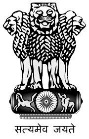 EMBASSY OF INDIA2536 Massachusetts Avenue, NW Washington DC 20008ADDITIONAL FORM TO BE FILLED IN BY NON-US NATIONALS AND NON-RESIDENT/VISITORS IN USA ALONG WITH VISA APPLICATION FORM(TO BE FILLED IN BLOCK LETTERS ONLY)SURNAME/FAMILY NAME: ______________________________________________________________FIRST & MIDDLE NAME: ________________________________________________________________NAME OF FATHER/SPOUSE: _____________________________________________________________NATIONALITY: ________________________________________________________________________DATE OF BIRTH: _______________________ PLACE OF BIRTH: _________________________________PASSPORT NO: _________________________________ DATE OF ISSUE: _________________________ PASSPORT VALID TILL: ___________________ PLACE OF ISSUE: ________________________________PROFESSION/OCCUPATION: _____________________________________________________________PRESENT ADDRESS IN USA: _________________________________________________________________________________________________________________________________________________PERMANENT ADDRESS: ____________________________________________________________________________________________________________________________________________________TEL NO. __________________________  E-MAIL: ___________________________________________PURPOSE OF VISIT TO INDIA: ____________________________________________________________TYPE OF VISA REQUESTED: _____________________________PERIOD REQUESTED: _______________(FOR OFFICIAL USE ONLY)								DATE: _____________________